Purpose: All faculty benefit from mentoring, whether this is through formal or informal channels. As described in the appended article from the National Center for Faculty Development and Diversity, no single mentor can meet all of a faculty member’s needs, and faculty are encouraged to develop a network of supportive relationships. Nevertheless, because of the importance of mentoring, BB will appoint formal mentors to junior faculty (tenure track, instructor track and research track) to help ensure that effective mentoring is present; specifically, guided by consultation with the faculty member, two mentors with staggered two-year terms will be assigned by the P&T chair or department head. If the faculty member holds a joint appointment with another academic unit, formal mentoring arrangements should be coordinated. Mid-career and senior faculty seeking advancement also can request to have formal mentor(s) appointed. Expectations: We recommend that mentors and mentees have many casual interactions, and expect that the mentor initiate purposeful “mentoring” conversations with the mentee either monthly, quarterly, or at minimum semi-annually. Also, in the Spring term, the mentor(s) should prepare a brief report describing their mentoring interactions with the faculty member. The report should be shared it with the mentee as well as the P & T committee Chair. The P & T committee reviews and comments on these reports before providing them to the department head. Ideas of topics for mentor-mentee discussions is as follows:Reviewing position descriptions and annual evaluations (from department heads) and developing strategies for success.Finding various supportive colleagues to be resources/mentors in specific aspects of the job.Time management challenges with respect to balancing research productivity and teaching.Identifying optimal service commitments which include departmental, and university committees, and other professional service for career development. Life-work balance issues, especially related to members with young families.Teaching performance and identifying mechanisms to improve course quality and assess student evaluations.Discussing research related activitiesOptimal times for major grant submission, and interpreting summary statements. Developing mechanisms for reviewing grants in a timely manner when mentoring would be productive during the writing process, and using a “team” for grant reviewing. Identifying productive conferences for career development and invitations to present their research on the national stage. Creating a lab environment conducive for success and challenges with mentoring lab researchers. Disseminating scientific results with the greatest impact in a timely fashion. Journals to target, patent timelines, and addressing reviewers’ comments, etc.Advantages for networking with people at OSU and in their particular field.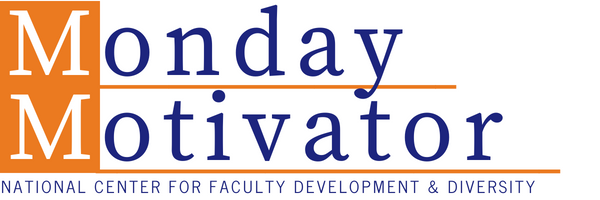 